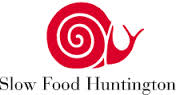 Snail of ApprovalNomination and Application Process Individuals fill out the Slow Food Huntington Snail of Approval Nomination Form. Slow Food Huntington members may nominate restaurants or artisans of products in and around the Huntington area that follow the principles of good, clean, and fair food.  Only Slow Food Huntington members may nominate restaurants or artisans for the Snail of Approval. Applicants are required to be Slow Food members if self-nominating for the Snail of Approval. Restaurants owners or managers may nominate their own business if they are members of Slow Food. The nomination form is submitted to the Slow Food Huntington board of directors.The nominee is contacted, and, if deciding to proceed, submits the application and fee to the board. The board evaluates the application and visits the restaurant or business to fact-check the application.  The board of directors votes at its next Board meeting. The successful applicant receives notice detailing the next steps for receiving the Snail of Approval (fees, rules to maintain  good standing). The applicant that is not approved is sent a notice detailing why the application was rejected. The awardee receives the Snail of Approval logo to use at the business, on its website, and on promotional materials as desired.  Awardees are listed, along with a description of products and services, on Slow Food Huntington’s Snail of Approval webpage. Monitoring and Evaluation Slow Food Huntington monitors the integrity of Snail of Approval restaurants and artisans through ongoing feedback from Slow Food Huntington members. Snail of Approval certification is valid for two years; renewal process is the same as the initial process.Applicants reapplying must also resubmit the application fee. 